基本信息基本信息 更新时间：2024-05-17 14:40  更新时间：2024-05-17 14:40  更新时间：2024-05-17 14:40  更新时间：2024-05-17 14:40 姓    名姓    名韩卓玛韩卓玛年    龄21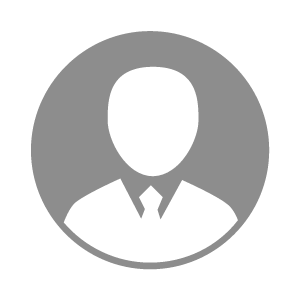 电    话电    话下载后可见下载后可见毕业院校甘肃农业职业技术学院邮    箱邮    箱下载后可见下载后可见学    历大专住    址住    址期望月薪4000-5000求职意向求职意向宠物医生助理,生物安全专员,行政人事专员宠物医生助理,生物安全专员,行政人事专员宠物医生助理,生物安全专员,行政人事专员宠物医生助理,生物安全专员,行政人事专员期望地区期望地区江苏省/苏州市|陕西省/西安市|甘肃省/兰州市江苏省/苏州市|陕西省/西安市|甘肃省/兰州市江苏省/苏州市|陕西省/西安市|甘肃省/兰州市江苏省/苏州市|陕西省/西安市|甘肃省/兰州市教育经历教育经历就读学校：甘肃农业职业技术学院 就读学校：甘肃农业职业技术学院 就读学校：甘肃农业职业技术学院 就读学校：甘肃农业职业技术学院 就读学校：甘肃农业职业技术学院 就读学校：甘肃农业职业技术学院 就读学校：甘肃农业职业技术学院 工作经历工作经历自我评价自我评价自我评价
1.本人乐观、坦诚、善于思考，有很强的责任心.
2.学习能力和沟通能力强，并有很好的工作协调能力和适应能力.
3.在学习上，严格要求自己，具备本专业扎实的理论基础、有良好专业的知识、了解常用药物的剂及用法，懂得配合自我评价
1.本人乐观、坦诚、善于思考，有很强的责任心.
2.学习能力和沟通能力强，并有很好的工作协调能力和适应能力.
3.在学习上，严格要求自己，具备本专业扎实的理论基础、有良好专业的知识、了解常用药物的剂及用法，懂得配合自我评价
1.本人乐观、坦诚、善于思考，有很强的责任心.
2.学习能力和沟通能力强，并有很好的工作协调能力和适应能力.
3.在学习上，严格要求自己，具备本专业扎实的理论基础、有良好专业的知识、了解常用药物的剂及用法，懂得配合自我评价
1.本人乐观、坦诚、善于思考，有很强的责任心.
2.学习能力和沟通能力强，并有很好的工作协调能力和适应能力.
3.在学习上，严格要求自己，具备本专业扎实的理论基础、有良好专业的知识、了解常用药物的剂及用法，懂得配合自我评价
1.本人乐观、坦诚、善于思考，有很强的责任心.
2.学习能力和沟通能力强，并有很好的工作协调能力和适应能力.
3.在学习上，严格要求自己，具备本专业扎实的理论基础、有良好专业的知识、了解常用药物的剂及用法，懂得配合自我评价
1.本人乐观、坦诚、善于思考，有很强的责任心.
2.学习能力和沟通能力强，并有很好的工作协调能力和适应能力.
3.在学习上，严格要求自己，具备本专业扎实的理论基础、有良好专业的知识、了解常用药物的剂及用法，懂得配合自我评价
1.本人乐观、坦诚、善于思考，有很强的责任心.
2.学习能力和沟通能力强，并有很好的工作协调能力和适应能力.
3.在学习上，严格要求自己，具备本专业扎实的理论基础、有良好专业的知识、了解常用药物的剂及用法，懂得配合其他特长其他特长